Publicado en  el 07/12/2016 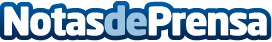 Los mejores colores para pintar el recibidor del hogarEl recibidor suele ser una zona de la casa complicada, ya que normalmente es pequeño y tiene poca luz natural. Además, no nos ofrece demasiadas posibilidades decorativas. Por eso, debemos escoger el color o los colores de las paredes con detenimientoDatos de contacto:Nota de prensa publicada en: https://www.notasdeprensa.es/los-mejores-colores-para-pintar-el-recibidor Categorias: Interiorismo Moda http://www.notasdeprensa.es